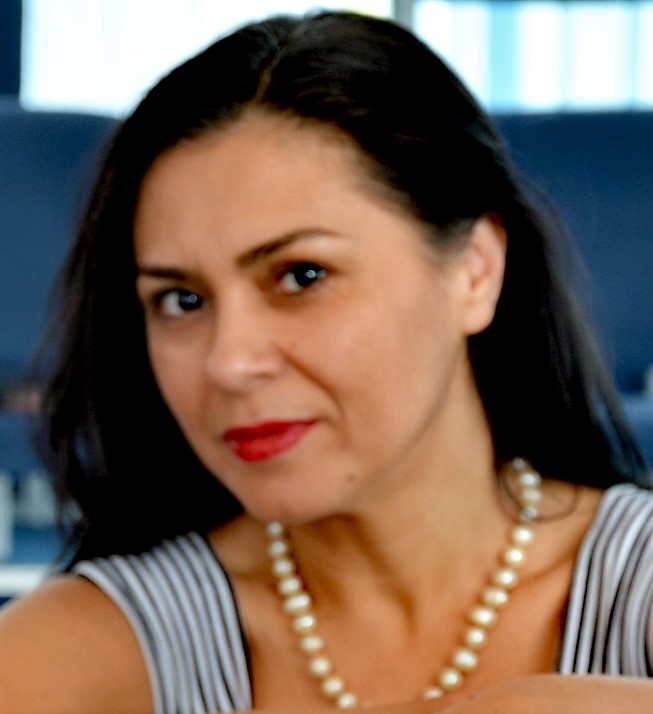 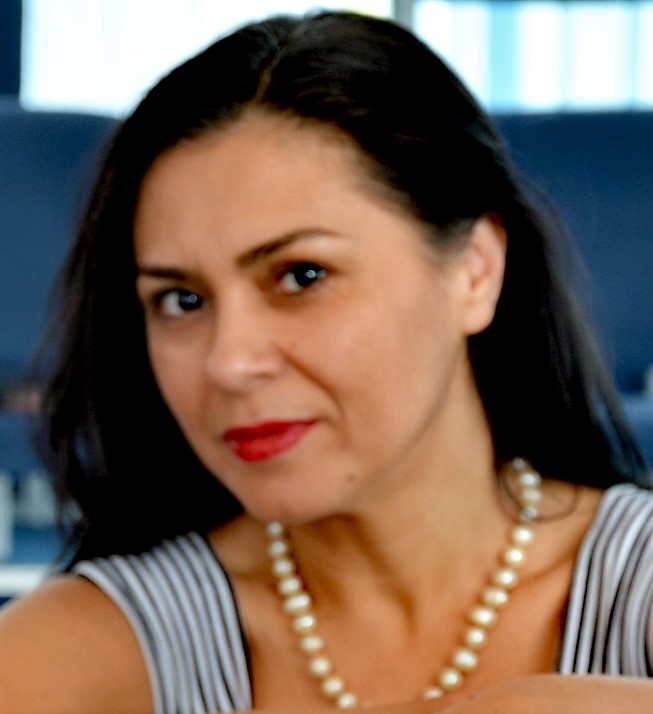 SLOBOMIR P UNIVERZITETALEKSANDRA RADOSAVLJEVIĆSLOBOMIR P UNIVERZITETE-mail   aradosavljevic11@gmail.com     Obrazovanje: Magistar umjetnosti oblast klavirDoktorat: trenutno druga godina doktorskih studija na Fakultetu muzičke umetnosti u BeograduMagistarske studije: Fakultet muzičke umetnosti Beograd, 2004Osnovne studije: Fakultet muzičke umetnosti Beograd, 1995Srednje obrazovanje: muzička škola “Dr Vojislav Vučković”, Sarajevo 1990.Aleksandra Radosavljević je rođena u Sarajevu, 16.07.1971.godine. Osnovno i srednje muzičko obrazovanje stekla je u rodnom gradu, muzička škola „Dr Vojislav Vučković“.Osnovne i magistarske studije završila je na Fakultetu muzičke umetnosti u Beogradu sa najvećim ocjenama, u klasi prof.Mirjane Vukdragović. Kao solista i član kamernih sastava nastupala je  kako u zemlji tako i u inostranstvu . Pedagoškim radom je počela da se bavi 1992. godine u muzičkoj školi “Stevan Stojanović Mokranjac” u Bijeljini.Danas, svoju pedagošku karijeru ostvaruje kao istaknuti klavirski pedagog na Akademiji umjetnosti Slobomir P Univerziteta, na katedri za klavir ( Klavir, Kamerna muzika i Metodika nastave klavira) u zvanju vanrednog profesora, i u muzičkoj školi “ Stevan Stojanović Mokranjac” u Bijeljini.Učenici i studenti iz njene klase osvojili su do sada veliki broj nagrada na republičkim i međunarodnim takmičenjima. Stalni je član žirija na brojnim domaćim i međunarodnim takmičenjima. Održava majstorske kurseve I seminare kod nas i u inostranstvu.  Od 2009-2019 obavljala je funkciju dekana Akademije umjetnosti na Slobomir P Univerzitetu. U periodu 2010-2014. godine  bila je angažovana  kao honorarni nastavnik na Muzičkoj akademiji u Istočnom Sarajevu. Recenzent je preko deset univerzitetskih udžbenika i praktikuma iz oblasti klavira. Umetnički je direktor ″Slobomir International Music Competition″ u Bijeljini.Redovni je član  Međunarodne Istraživačke Akademije Nauke i Umetnosti od 2019. godine, za Umetničku oblast. Trenutno je na drugoj godini doktorskih studija na Fakultetu muzičke umetnosti u Beogradu, u klasi prof.dr Dubravke Jovičić. Umjetnička djelatnost•	Koncert kamerne muzike  „Dostojanstvo flaute“ scena „ Raša Plaović“ Narodno pozorište u Beogradu, 2019. (Bratisalav Đurić, Aleksandra Radosavljević)•	Majstosrki kurs kamerne muzike na Festivalu muzike u Beču, 2018.•	Koncert kamerne muzike (klavirski duo, Neven Šobajić, Aleksandra Radosavljević), Kulturni centar Brčko 2017.•	Solistički koncert Banja Luka, Banski dvor, 2016•	Solistički koncert na Festivalu  „Piano Summer“ Vranje, 2016•            Solistički koncert Kulturni centar u Brčkom, 2016•	Solistički koncert u Galeriji poortreta u Tuzli, 2016•	Solistički koncert u Muzeju, Sremska Mitrovica, 2016•	Solistički koncert Kulturni centar u Bijeljini, 2016Aleksandra Radosavljević je rođena u Sarajevu, 16.07.1971.godine. Osnovno i srednje muzičko obrazovanje stekla je u rodnom gradu, muzička škola „Dr Vojislav Vučković“.Osnovne i magistarske studije završila je na Fakultetu muzičke umetnosti u Beogradu sa najvećim ocjenama, u klasi prof.Mirjane Vukdragović. Kao solista i član kamernih sastava nastupala je  kako u zemlji tako i u inostranstvu . Pedagoškim radom je počela da se bavi 1992. godine u muzičkoj školi “Stevan Stojanović Mokranjac” u Bijeljini.Danas, svoju pedagošku karijeru ostvaruje kao istaknuti klavirski pedagog na Akademiji umjetnosti Slobomir P Univerziteta, na katedri za klavir ( Klavir, Kamerna muzika i Metodika nastave klavira) u zvanju vanrednog profesora, i u muzičkoj školi “ Stevan Stojanović Mokranjac” u Bijeljini.Učenici i studenti iz njene klase osvojili su do sada veliki broj nagrada na republičkim i međunarodnim takmičenjima. Stalni je član žirija na brojnim domaćim i međunarodnim takmičenjima. Održava majstorske kurseve I seminare kod nas i u inostranstvu.  Od 2009-2019 obavljala je funkciju dekana Akademije umjetnosti na Slobomir P Univerzitetu. U periodu 2010-2014. godine  bila je angažovana  kao honorarni nastavnik na Muzičkoj akademiji u Istočnom Sarajevu. Recenzent je preko deset univerzitetskih udžbenika i praktikuma iz oblasti klavira. Umetnički je direktor ″Slobomir International Music Competition″ u Bijeljini.Redovni je član  Međunarodne Istraživačke Akademije Nauke i Umetnosti od 2019. godine, za Umetničku oblast. Trenutno je na drugoj godini doktorskih studija na Fakultetu muzičke umetnosti u Beogradu, u klasi prof.dr Dubravke Jovičić. Umjetnička djelatnost•	Koncert kamerne muzike  „Dostojanstvo flaute“ scena „ Raša Plaović“ Narodno pozorište u Beogradu, 2019. (Bratisalav Đurić, Aleksandra Radosavljević)•	Majstosrki kurs kamerne muzike na Festivalu muzike u Beču, 2018.•	Koncert kamerne muzike (klavirski duo, Neven Šobajić, Aleksandra Radosavljević), Kulturni centar Brčko 2017.•	Solistički koncert Banja Luka, Banski dvor, 2016•	Solistički koncert na Festivalu  „Piano Summer“ Vranje, 2016•            Solistički koncert Kulturni centar u Brčkom, 2016•	Solistički koncert u Galeriji poortreta u Tuzli, 2016•	Solistički koncert u Muzeju, Sremska Mitrovica, 2016•	Solistički koncert Kulturni centar u Bijeljini, 2016